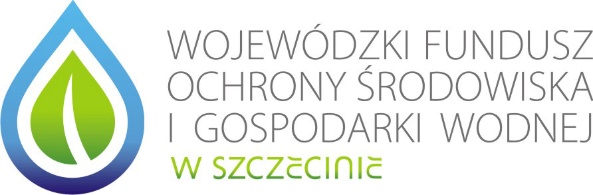 LISTA RANKINGOWA wniosków złożonych w trybie konkursowym w ramach Programu Priorytetowego „Program Regionalnego Wsparcia Edukacji Ekologicznej”Tematyka: Efektywność energetyczna/OZEData:                                   Podpisy : Tematyka: Niskoemisyjny transport Data:                                   Podpisy : Tematyka: Przeciwdziałanie emisjom Data:                                   Podpisy : Tematyka: Zrównoważony rozwój, ochrona środowiska i gospodarka wodnaData:                                   Podpisy : Lp.Nazwa projektuWnioskodawcaNr wnioskuKwota dofinansowaniaWynik oceny wg kryteriów: pozytywny/negatywnyLiczba uzyskanych punktówStatus projektu podstawow/rezerwowyLp.Nazwa projektuWnioskodawcaNr wnioskuKwota dofinansowaniaWynik oceny wg kryteriów: pozytywny/negatywnyLiczba uzyskanych punktówStatus projektu podstawowy/rezerwowyLp.Nazwa projektuWnioskodawcaNr wnioskuKwota dofinansowaniaWynik oceny wg kryteriów: pozytywny/negatywnyLiczba uzyskanych punktówStatus projektu podstawow/rezerwowyLp.Nazwa projektuWnioskodawcaNr wnioskuKwota dofinansowaniaWynik oceny wg kryteriów: pozytywny/negatywnyLiczba uzyskanych punktówStatus projektu podstawow/rezerwowy